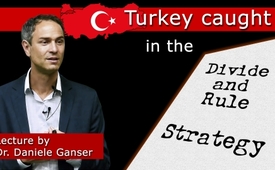 Turkey caught in the “Divide and Rule” strategy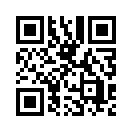 Swiss historian and peace researcher professor Dr. Daniele Ganser is well known for his numerous presentations in which he explains the various background information on world politics. Professor Ganser repeatedly ventured to report on various countries.Swiss historian and peace researcher professor Dr. Daniele Ganser is well known for his numerous presentations in which he explains the various background information on world politics. Professor Ganser repeatedly ventured to report on various countries. But, according to Ganser, there is one topic he has been avoiding for months, or even years. That is anything concerning the country of  Turkey. The reason is that it is such a complex subject, which can be looked at from so many differ-ent perspectives. He has spoken with many Turkish, Kurdish, and Syrian people and in the end the situation remains unclear because each view is a “perspective view” as the German Philosopher Frie-drich Nitzscshe put it. In other words: on the subject of Turkey you cannot do justice to all sides.
In the following approximately two hour lecture, which Prof. Ganser held on June 3rd, 2017 at the University of Cologne, Germany, he quite expanded the scope of this subject. In detail Ganser illus-trated the central themes in world politics, so that by this Turkey’s position can be better under-stood. Amongst other things, he addresses the topics: Turkey’s NATO admission in 1952, the CIA putsch 1980, 9/11 and the war on terror, the attempted coup de Etat in 2016 and the relations be-tween the USA, the Kurds and the Saudis. 
Professor Ganser does not give answers here but instead gives an overview of the biggest, most im-portant aspects which are noteworthy in connection with Turkey - so that every one can form his own opinion.
Daniele Ganser points out, again and again that the “divide and rule” strategy - in which Turkey finds itself” - can only be overcome when humans understand that they are all one big human fami-ly. Professor Ganser ended his presentation notably with the following quote from Mohammed, the founder of Islam: “Shall I tell you what is better than fasting, prayer and charity? It is achieving reconciliation.”from von ddSources:https://www.youtube.com/watch?v=dvSrNjUorn4This may interest you as well:---Kla.TV – The other news ... free – independent – uncensored ...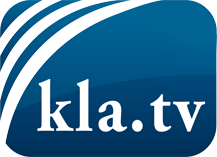 what the media should not keep silent about ...Little heard – by the people, for the people! ...regular News at www.kla.tv/enStay tuned – it’s worth it!Free subscription to our e-mail newsletter here: www.kla.tv/abo-enSecurity advice:Unfortunately countervoices are being censored and suppressed more and more. As long as we don't report according to the ideology and interests of the corporate media, we are constantly at risk, that pretexts will be found to shut down or harm Kla.TV.So join an internet-independent network today! Click here: www.kla.tv/vernetzung&lang=enLicence:    Creative Commons License with Attribution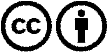 Spreading and reproducing is endorsed if Kla.TV if reference is made to source. No content may be presented out of context.
The use by state-funded institutions is prohibited without written permission from Kla.TV. Infraction will be legally prosecuted.